obrazec P21-VF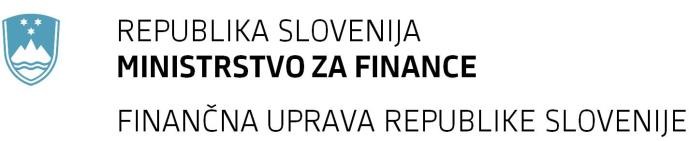 VLOGA ZA IZPIS PODATKOV O PLAČANIH PRISPEVKIHIZ 21. ČLENA ZAKONA O DAVČNEM POSTOPKU – ZDavP-2PODATKI O VLOŽNIKU/CI VLOGE – FIZIČNI OSEBIosebno ime:………………………………………………………… …………………………………………………………………………………………………………………………………………………………………………………………… naslov prebivališča:………………………………………………………… …………………………………………………………………………………………………………………………………………………………………… davčna številka: | | | | | | | | |.Če je vloga vložena po pooblaščencu:osebno ime/naziv: …….…….…….…….…….…….….…….…….…….…….…….…….…….…….…….…….…….…….…….…….…….…….…….…….……………...…….…………. prebivališče/sedež:……………………………………………………………………………………………………………..………………………………………………………………..…. davčna številka: | | | | | | | | |.V/Na: …………………………………………………………………………………………………………………………………………………………, dne ……………………………………………………………………………………………………………………………………………………………………………………………………………………………………podpis vložnika/ce ali pooblaščenca